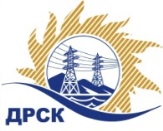 Акционерное Общество«Дальневосточная распределительная сетевая  компания»ПРОТОКОЛ ПЕРЕТОРЖКИСпособ и предмет закупки: Открытый электронный запрос предложений на право заключения Договора на выполнение работ: Реконструкция ВЛ 10/0,4 кВ кВ п.Новобурейский, филиал "АЭС" закупка № 180   раздел 2.2.1.Плановая стоимость закупки:  19 840 186,00 руб. без учета НДСПРИСУТСТВОВАЛИ: члены постоянно действующей Закупочной комиссии 2-го уровня АО «ДРСК». ВОПРОСЫ ЗАСЕДАНИЯ ЗАКУПОЧНОЙ КОМИССИИ:В адрес Организатора закупки 8 (восемь) заявки на участие в  процедуре переторжки на участие в переторжке, конверты с которыми были размещены в электронном виде на Торговой площадке Системы B2B-ESV.Вскрытие конвертов было осуществлено в электронном сейфе Организатора закупки на Торговой площадке Системы B2B-ESV автоматически.Дата и время начала процедуры вскрытия конвертов с заявками на участие в переторжке: на Торговой площадке Системы B2B-ESV  в 16:00 часов благовещенского времени 18.01.2016 г Место проведения процедуры вскрытия конвертов с заявками на участие в закупке: Торговая площадка Системы B2B-ESVОтветственный секретарь Закупочной комиссии 2 уровня  АО «ДРСК»                       		     М.Г. Елисееваисп. Коврижкина Е.Ю.Тел. 397208№ 71/УТПиР-Пг. Благовещенск18 января 2016 г.№п/пНаименование Участника закупки и место нахожденияЦена заявки до переторжки, руб. без НДС.Цена заявки после переторжки без НДС, руб.1ООО «АСЭСС»г. Благовещенск, ул. 50 лет Октября 22818 600 000,00 17 128 389,002ООО ФСК «Энергосоюз»г. Благовещенск, ул. Нагорная 19, а/я 1818 690 000,00 17 479 001,003ООО ЭК «Светотехника»г. Благовещенск, ул. Артиллерийская, 11619 840 174,00 16 910 280,004ООО «Системы и Сети»г. Благовещенск, ул. Шевченко, 619 840 175,54 16 660 173,475АО «Востоксельэлектросетьстрой»г. Хабаровск, ул. Тихоокеанская, 16519 500 000,00 17 259 211,026ОАО «Электросетьсервис ЕНЭС»г. Ногинск, ул. Парковая, 119 735 344,00 17 000 000,007ООО «Спецсети»г. Благовещенск, ул. Горького, 30019 790 128,00 16 285 068,008ООО «ТехЦентр»г. Владивосток, ул. Русская, д. 57 Ж17 800 000,00 16 100 000,009ООО «Строительный Рубикон»г. Владивосток, ул. Гризодубовой, 3118 710 298,18 не поступила